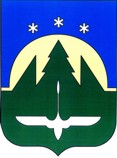 Муниципальное образованиеХанты-Мансийского автономного округа – Югрыгородской округ город  Ханты-МансийскДУМА  ГОРОДА  ХАНТЫ-МАНСИЙСКАРЕШЕНИЕ№ 67-VI РД							                                             Принято27 января 2017 годаО ежегодном отчете Главы городаХанты-Мансийска о результатах егодеятельности, деятельности Администрациигорода Ханты-Мансийска, в том числе  о решении вопросов, поставленных Думойгорода Ханты-МансийскаРассмотрев проект Решения Думы города Ханты-Мансийска                           «О ежегодном отчете Главы города Ханты-Мансийска о результатах его деятельности, деятельности Администрации города Ханты-Мансийска, в том числе о решении вопросов, поставленных Думой города Ханты-Мансийска»,             в соответствии с частью 3 статьи 30, частью 5 статьи 37, статьей 39 Устава города Ханты-Мансийска, руководствуясь частью 1 статьи 69 Устава города Ханты-Мансийска, Дума города Ханты-Мансийска РЕШИЛА:1. Утвердить Положение о ежегодном отчете Главы города Ханты-Мансийска о результатах его деятельности, деятельности Администрации города Ханты-Мансийска, в том числе о решении вопросов, поставленных Думой города Ханты-Мансийска, согласно приложению к настоящему Решению.2. Признать утратившими силу решения Думы города Ханты-Мансийска:от 22 декабря 2011 года №158 «О ежегодном отчете Главы города Ханты-Мансийска»;от 01 апреля 2013 года №375-V РД «О внесении изменений в Решение Думы города Ханты-Мансийска от 28 декабря 2011 года №158 «О ежегодном отчете Главы города Ханты-Мансийска»;от 28 декабря 2011 года №159 «О ежегодном отчете Главы Администрации города Ханты-Мансийска о результатах его деятельности, деятельности Администрации города Ханты-Мансийска, в том числе о решениях вопросов, поставленных Думой города Ханты-Мансийска»;от 30 марта 2012 года №205 «О внесении изменений в Решение Думы города Ханты-Мансийска от 28 декабря 2011 года №159 «О ежегодном отчете Главы Администрации города Ханты-Мансийска о результатах его деятельности, деятельности Администрации города Ханты-Мансийска, в том числе о решении вопросов, поставленных Думой города Ханты-Мансийска»;от 25 мая 2012 года №237 «О внесении изменений в Решение Думы города Ханты-Мансийска от 28 декабря 2011 года №159 «О ежегодном отчете Главы Администрации города Ханты-Мансийска о результатах его деятельности, деятельности Администрации города Ханты-Мансийска, в том числе о решении вопросов, поставленных Думой города Ханты-Мансийска».3. Настоящее Решение вступает в силу после дня его официального опубликования.ПредседательДумы города Ханты-Мансийска				 	             К.Л. ПенчуковПодписано								27 января 2017 годаПриложениек Решению Думы города Ханты-Мансийскаот 27 января 2017 года № 67- VI РДПоложение о ежегодном отчете Главы города Ханты-Мансийска о результатах его деятельности, деятельности Администрации города Ханты-Мансийска, в том числе о решении вопросов, поставленных Думой города Ханты-Мансийска1. Общие положенияНастоящее Положение разработано с целью реализации полномочий Думы города Ханты-Мансийска (далее - Дума города) по контролю за исполнением органами местного самоуправления и должностными лицами местного самоуправления города Ханты-Мансийска полномочий по решению вопросов местного значения и установления содержания ежегодного отчета Главы города Ханты-Мансийска (далее - Глава города) о результатах его деятельности, деятельности Администрации города Ханты-Мансийска (далее - Администрация города), в том числе о решении вопросов, поставленных Думой города (далее - отчет Главы города), порядка и сроков его представления в Думу города, а также порядка и результатов рассмотрения отчета Главы города Думой города.1.2. Перечень вопросов, поставленных перед Главой города, для включения информации по данным вопросам в отчет Главы города утверждается на последнем в календарном году очередном заседании Думы города. В указанный перечень включаются по одному вопросу, предложенному каждым депутатским объединением (фракцией), постоянным комитетом Думы города.Предложения по включению вопросов в указанный перечень направляются депутатскими объединениями (фракциями) и постоянными комитетами Думы города Председателю Думы города.Проект решения Думы города о перечне вопросов включается Председателем Думы города в проект повестки дня заседания Думы города.Решение Думы города об утверждении перечня вопросов, поставленных Думой города перед Главой города, в течение пяти дней после его подписания Председателем Думы города направляется Главе города.2. Структура и содержание отчета Главы городаОтчет Главы города содержит следующую информацию:2.1. Об основных параметрах социально-экономического положения города Ханты-Мансийска.2.2. Об исполнении полномочий Главы города и Администрации города по решению вопросов местного значения, установленных Уставом города Ханты-Мансийска.2.3. Об исполнении отдельных государственных полномочий, переданных органам местного самоуправления федеральными законами и законами Ханты-Мансийского автономного округа - Югры.2.4. О решении вопросов, поставленных Думой города в отчетном периоде.3. Порядок и сроки представления отчета Главы городав Думу города. Порядок и результаты рассмотренияотчета Главы города Думой города3.1. Отчет Главы города представляется в Думу города не позднее 30 марта года, следующего за отчетным.3.2. До представления отчета Главы города в Думу города отчет Главы города размещается на Официальном информационном портале органов местного самоуправления города Ханты-Мансийска и подлежит общественному обсуждению на городском собрании.3.3. После обсуждения отчета Главы города на городском собрании каждый депутат Думы города может направить не более одного письменного вопроса Главе города. Указанные вопросы доводятся Председателем Думы города до Главы города не позднее, чем за пять дней до заслушивания отчета на заседании совместной комиссии Думы города.3.4. Отчет Главы города заслушивается на заседании совместной комиссии Думы города, предшествующем заседанию Думы города.Доклад Главы города строится, в том числе на ответах на письменные вопросы депутатов Думы города, поступивших после обсуждения отчета на городском собрании.3.5. На заседании совместной комиссии каждый депутат Думы города вправе задать Главе города не более одного вопроса.По полученным ответам прения не открываются и решения не принимаются.3.6. Отчет Главы города утверждается решением Думы города на заседании Думы города и одновременно дается оценка деятельности Главы города.